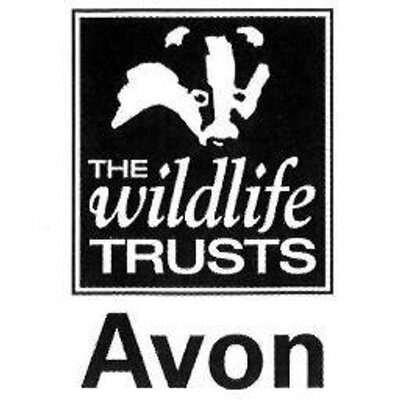 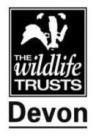 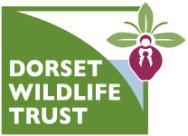 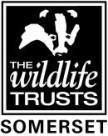 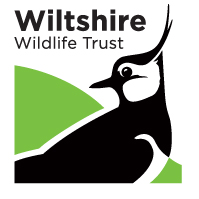 Wild Paths – new careers in nature conservationRole Title:Practical Conservation & Engagement TraineeBased at:Somerset Wildlife Trust – Ford Farm base nr TauntonMentor:Mark Green – South Somerset Reserves OfficerType of work the role will be involved with:This placement is based at Ford Farm near Taunton but the trainees will have opportunity to learn at sites across the Blackdown and Polden Hills in South Somerset.   The trainee will be involved in expanding the East Polden volunteer group and in development and implementation of site management plans.  The trainee will learn about:Scrub clearance, tree felling, coppicing and hedge-layingFencing and reserve infrastructure workSurveying and monitoringWorking with and leading volunteers from a wide range of backgroundsGiving guidance and advice to the visiting publicCommunity group engagement including school visits, guided walks and eventsMedia and communication skillsAll trainees will receive training in key skills such as time management, personal effectiveness, interview and application techniques.Skills and qualifications you can expect to gain in this role:Emergency First Aid at work Level 2Health and Safety at workNPTC CS30 & 31 Chainsaw maintenance, cross-cutting and fellingLANTRA BrushcutterTractor or 4x4 drivingAQA unit award scheme accreditationsVolunteer ManagementConservation grazingLookeringWoodland ManagementLeading a groupHedgelayingCoppicingCommunity engagement and inclusionSpecies identification skillsAbility to use hand toolsHabitat management and natural history knowledge.Disclosure and barring checksThis role is unlikely to require a DBS check. Bursary:£1000 per calendar month for nine months duration Future progression This role would provide the ideal background for progression into the sector, working as an assistant warden or ranger.